Publicado en  el 11/11/2016 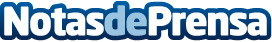 Murcia aporta 3,3 millones para salarios de trabajadores con discapacidad en centros especiales de empleoEl consejero Juan Hernández inaugura la jornada de presentación de Feacem Región de Murcia, que agrupa a 13 centros especiales de empleo de iniciativa social. Estos centros cuentan con un 91 por ciento de trabajadores con discapacidad, y apuestan por personas con especiales dificultades de insercciónDatos de contacto:Nota de prensa publicada en: https://www.notasdeprensa.es/murcia-aporta-33-millones-para-salarios-de Categorias: Murcia Turismo Recursos humanos Consumo http://www.notasdeprensa.es